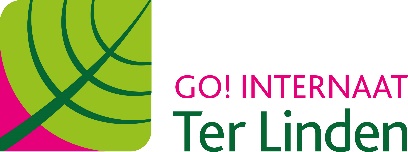 Kostgelden schooljaar 2022 – 2023Alle betalingen dienen te gebeuren op rekeningnummer BE86 0013 6134 1850 van scholengroep Gent / GO! Internaat Ter Linden met vermelding van de naam van uw zoon of dochter.KOSTEN BIJ INSCHRIJVING : te betalen tussen 1 juli en 1 augustus NIET VOOR 1 JULI !!!Waarborg kamer: € 140 betaling ter definitieve nieuwe inschrijving.Provisie: € 80 betaling ter definitieve nieuwe inschrijving.Dossierkosten: € 25 betaling ter definitieve nieuwe inschrijving (jaarlijks)Sleutelgeld : € 5 Cash te betalen bij ontvangst van de sleutel.Afwezigheden kunnen enkel voor ½ in mindering worden gebracht vanaf vijf opeenvolgende schooldagen, mits afwezigheidsattest van de dokter of GWP attest van de school.Op het einde van elke maand krijgt u een factuur. Gelieve deze onmiddellijk te vereffenen.Tenzij op de factuur, kostennota of betalingsuitnodiging een andere datum zou zijn vermeld, moeten alle internaatfacturen en  internaat gerelateerde kostennota’s worden betaald binnen de maand na de verzending van de betalingsuitnodiging.  In het geval er op de uitnodiging een andere datum zou zijn aangegeven, is het volledige bedrag verschuldigd tegen die datum.  Indien het volledige bedrag niet betaald is op de hiervoor omschreven vervaldag, zal er automatisch en zonder vereiste van een voorafgaande ingebrekestelling een intrest verschuldigd zijn op alle openstaande saldi, van 8% op jaarbasis vanaf de vervaldag. Na de ingebrekestelling zal bovendien een schadevergoeding verschuldigd zijn van 10% van het oorspronkelijke bedrag van de factuur of kostennota met een minimum van 50 euro per openstaande factuur of per onbetaalde kostennota.Middels ondertekening van het internaatreglement verklaren de ouders, voogden of enige andere uitoefenaars van het ouderlijk gezag enerzijds kennis te hebben genomen van de hierboven beschreven betalingsvoorwaarden, en anderzijds dat zij zich ermee akkoord verklaren.In geval van betwisting zal de Rechtbank van eerste aanleg Oost-Vlaanderen, afdeling Gent, of de Vrederechter van het kanton Gent V bevoegd zijn.Kostgeldoverzicht schooljaar 2022 - 2023Kostgeldoverzicht schooljaar 2022 - 2023Kostgeldoverzicht schooljaar 2022 - 2023Kostgeldoverzicht schooljaar 2022 - 2023September22 dagen€ 352Oktober20 dagenHerfstvakantie 31/10 – 6/11€ 320November17 dagen( 11/11 )€ 272December17 dagenKerstvakantie 26/12 – 8/1€ 272Januari17 dagen€ 272Februari15 dagenKrokusvakantie 20/2 – 26/2€ 240Maart 23 dagen€ 368April10 dagenPaasvakantie 3/4 – 16/4€ 160Mei19 dagenHemelvaart 18/5 – 19/5Pinksterenmaandag 29/5€ 304Juni21 dagen € 336TOTAAL  181 dagen€ 2896Kostprijs bij binnenkomst op zondagKostprijs bij binnenkomst op zondagKostprijs bij binnenkomst op zondagKostprijs bij binnenkomst op zondagSeptember5 zondagenIncl donderdag31/08€ 25Oktober4 zondagen€ 20November4 zondagen € 20December3 zondagen€ 15Januari4 zondagen€ 20Februari3 zondagen€ 15Maart4 zondagen€ 20April       3 zondagen€ 15Mei5 zondagenIncl 1/5 dag vd arbeid & 29/5 pinksterenmaandag€ 25Juni4 zondagen€ 20TOTAAL39 zondagen€ 195